Publicado en Sevilla el 24/08/2018 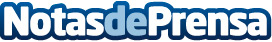 Valorarmicoche analiza el mercado de segunda mano para medir si de verdad se está ante el fin del diésel¿Qué va a pasar con los diésel? ¿Cuánto valdrá en unos años el coche diésel que acaba de comprar? ¿Y ahora? ¿Cuánto vale un diésel en el mercado? La web Valorarmicoche.com ha analizado el mercado de segunda mano con el objetivo de dar respuesta a estos interrogantes, sobre todo tras las nuevas noticias que sitúan al diésel alejado de las ciudades y con los días contados. ¿De verdad se está ante el fin del diésel?Datos de contacto:ValorarmicocheNota de prensa publicada en: https://www.notasdeprensa.es/valorarmicoche-analiza-el-mercado-de-segunda Categorias: Nacional Automovilismo E-Commerce Consumo Industria Automotriz http://www.notasdeprensa.es